Диагностическая работа по математике    сентябрь 11 кл (профиль)2 вариантМобильный телефон стоил 3500 рублей. Через некоторое время цену на эту модель снизили до 2800 рублей. На сколько процентов была снижена цена?На рисунке показано изменение биржевой стоимости акций целлюлозно-бумажного завода в первой половине апреля. 2 апреля бизнесмен приобрёл 250 акций этого завода. 6 апреля он продал 150 акций, а оставшиеся акции продал 11 апреля. Сколько рублей потерял бизнесмен в результате этих операций? 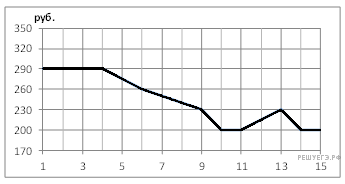 Около окружности описан многоугольник, площадь которого равна 5. Его периметр равен 10. Найдите радиус этой окружности. 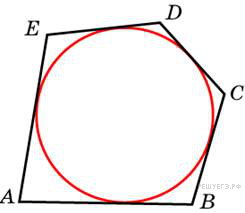 В чемпионате по гимнастике участвуют 25 спортсменок: 12 из России, 7 из Украины, остальные — из Белоруссии. Порядок, в котором выступают гимнастки, определяется жребием. Найдите вероятность того, что спортсменка, выступающая первой, окажется из Белоруссии.Найдите корень уравнения:  В ответе запишите наибольший отрицательный корень.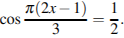 На рисунке изображен график функции , определенной на интервале . Определите количество целых точек, в которых производная функции  отрицательна.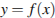 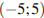 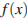 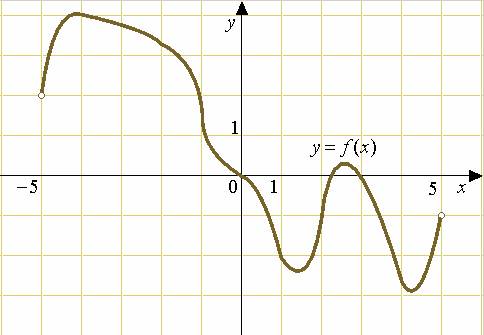 На рисунке изображен график функции , определенной на интервале  Найдите количество точек, в которых касательная к графику функции параллельна прямой 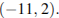 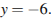 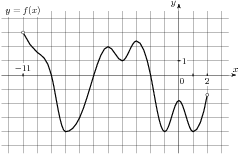 На рисунке изображен график производной функции ,определенной на интервале .В какой точке отрезка  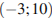 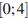 принимает наибольшее значение? 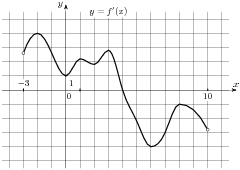 Найдите значение выражения .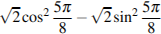 Найдите значение выражения 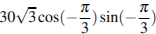 Найдите значение выражения 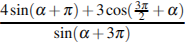 После дождя уровень воды в колодце может повыситься. Мальчик измеряет время t падения небольших камешков в колодец и рассчитывает расстояние до воды по формуле , где h — расстояние в метрах, t — время падения в секундах. До дождя время падения камешков составляло 0,5 с. На сколько должен подняться уровень воды после дождя, чтобы измеряемое время изменилось на 0,1 с? Ответ выразите в метрах.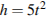 Моторная лодка прошла против течения реки 120 км и вернулась в пункт отправления, затратив на обратный путь на 2 часа меньше. Найдите скорость лодки в неподвижной воде, если скорость течения равна 1 км/ч. Ответ дайте в км/ч.Дано уравнение 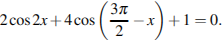 а) Решите уравнение.б) Найдите все корни этого уравнения, принадлежащие промежутку 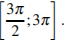 Решите неравенство: 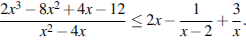 